WALT: understand what makes me feel worried			w/c 21.3.22My Worry Monster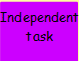 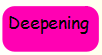 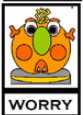 